☆令和元年１０月２０日（日）晴天のもと，岩園小学校で行われた岩園コミスク秋祭りにて啓発キャンペーンを行いました!!　☆芦屋市美化推進員１名のかたがご参加されました。☆休日にもかかわらず，ご参加された美化推進員様，誠にありがとうございました。岩園コミスクの秋祭りは，晴天のもと，多くの児童や保護者が来場されました。啓発ウエットテッシュを配布しながらポイ捨て禁止，歩行喫煙の禁止，バーベキュー禁止を呼びかけながら，『芦屋市市民マナー条例』の啓発をおこないました。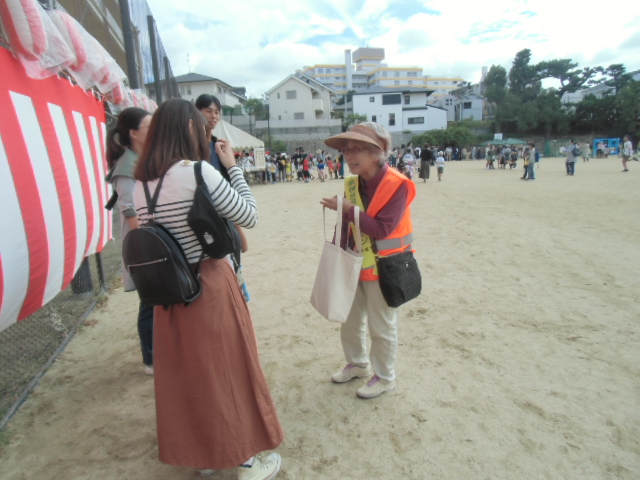 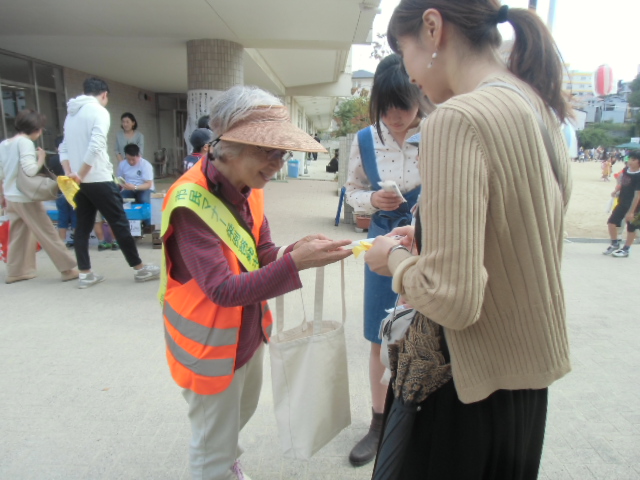 